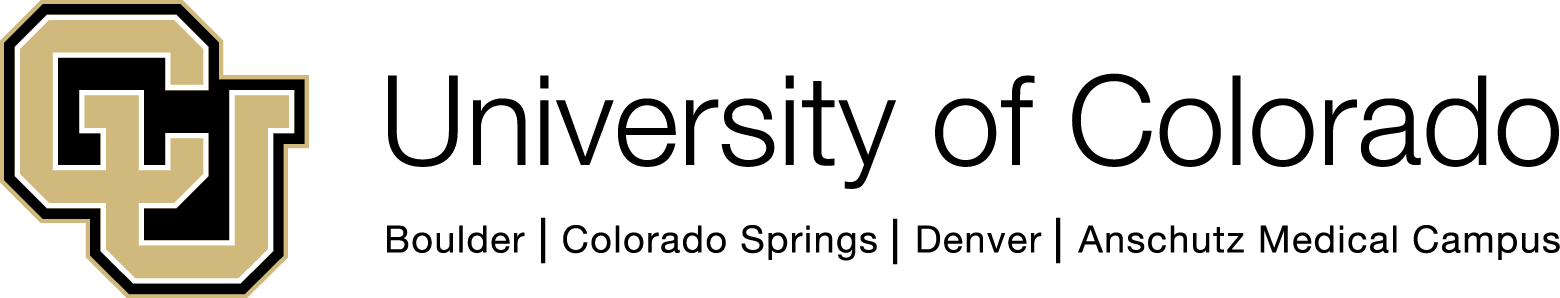 Meeting AgendaUniversity of Colorado Staff CouncilOctober 18, 2018 | 10:00 am – 2:00 pmUniversity of Colorado Colorado SpringsEnt Center for the Arts Conference Room5225 N Nevada Ave, Colorado Springs, CO 8091810:00 – 10:20	Call to Order 	Attendance 	Old Business		Present and Approve Minutes – Tara Dressler		Updates 		Treasurers Report – Jeni M. Webster		Chair’s Report – Nancy Moore	10:10 – 10:30	New Business		Diversity Summit Update – Deborah Prestianni		Branded Merchandise – vote?11:00 – 12:30	Lunch and Connecting/Committee Updates 12:30 – 1:00	Committee Updates1:00 – 1:30	Campus Updates/Discussion		Boulder 		UCCS 		Denver/AMC		System	1:30 – 1:50	Chancellor Venkat Reddy Visit	1:50 – 2:00	Unplanned Business/AdjournNext meeting:November 15, 2018 | 10:00 am – 12:00 pmUniversity of Colorado System Office1800 Grant Street | 1st Floor Conference Room | Denver, CO 80203